Publicado en  el 16/03/2016 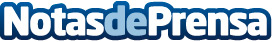 Cuatro proyectos extremeños, presentes en la Semana Quirúrgica de BostonEl director científico del Centro de Cirugía de Mínima Invasión, Francisco Miguel Sánchez Margallo, presentará en Boston (Estados Unidos) cuatro trabajos científicos en la Semana Quirúrgica de la Sociedad Americana de Cirujanos Gastrointestinales y Endoscopistas (Society of American Gastrointestinal and Endoscopic Surgeons-SAGES)Datos de contacto:Nota de prensa publicada en: https://www.notasdeprensa.es/cuatro-proyectos-extremenos-presentes-en-la Categorias: Medicina Extremadura Otras ciencias http://www.notasdeprensa.es